St Julie’s Monthly Mile Challenge The current record stands at 7.41 minutes!Can you beat this???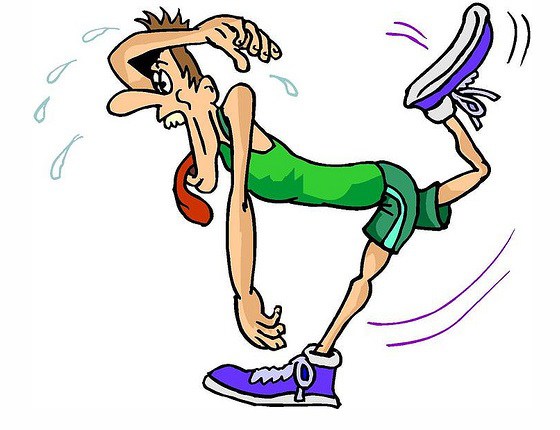 Don’t worry if you can’t – just compete against yourself!  Try to get a Personal Best.Awards for the Most Improved Runner and the Fastest Runner!(9 laps of the circular track on the field or 9 laps of both playgrounds.)